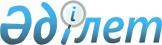 Катонқарағай ауданы Солоновка ауылдық округі елді мекендерінің көшелерін қайта атау туралыШығыс Қазақстан облысы Катонқарағай ауданы Солоновка ауылдық округі әкімінің 2021 жылғы 3 ақпандағы № 1 шешімі. Шығыс Қазақстан облысының Әділет департаментінде 2021 жылғы 5 ақпанда № 8398 болып тіркелді
      ЗҚАИ-ның ескертпесі.
      Құжаттың мәтінінде түпнұсқаның пунктуациясы мен орфографиясы сақталған.


      Қазақстан Республикасының 1993 жылғы 8 желтоқсандағы "Қазақстан Республикасының әкiмшiлiк - аумақтық құрылысы туралы" Заңының 14 – бабының 4) тармақшасына, Қазақстан Республикасының 2001 жылғы 23 қаңтардағы "Қазақстан Республикасындағы жергілікті мемлекеттік басқару және өзін - өзі басқару туралы" Заңының 35 – бабының 2 – тармағына сәйкес, Солоновқа ауылдық округі тұрғындарының пікірін ескере отырып, Шығыс Қазақстан облыстық ономастика комиссиясының 2020 жылғы 28 желтоқсандағы қорытындысын негізінде, Катонқарағай ауданы Солоновка ауылдық округі әкімі ШЕШІМ ҚАБЫЛДАДЫ:
       1. Катонқарағай ауданы Солоновка ауылдық округі Солоновка ауылының келесі көшелері:
      1) "Советская" көшесі – "Әл-Фараби" көшесі;
      2) "Восточная" көшесі – "Бастау" көшесі;
      3) "Колхозная" көшесі – "Наурыз" көшесі;
      4) "Юбилейная" көшесі – "Жерұйық" көшесі;
      5) "Октябрьская" көшесі – "Мұзтау" көшесі;
      6) "Школьная" көшесі – "Ахмет Байтұрсынұлы" көшесі болып қайта аталсын.
      2. Катонқарағай ауданы Солоновка ауылдық округі Малонарым ауылының келесі көшелері:
      1) "Советская" көшесі – "Тәуелсіздік" көшесіне;
      2) "Береговая" көшесі – "Нарын" көшесіне;
      3) "Мира" көшесі – "Бейбітшілік" көшесіне;
      4) "Комсомольская" көшесі – "Наурыз" көшесіне;
      5) "Октябрьская" көшесі – "Қазақстан" көшесіне;
      6) "Жданова"көшесі – "Болашақ" көшесіне;
      7) "Пламенская" көшесі– "Дінмұхамед Қонаев" көшесіне;
      8) "Интернациональная" көшесі– "Достық" көшесі болып қайта аталсын.
      3. Осы шешімнің орындалуын бақылауды өзіме қалдырамын.
      4. Осы шешім оның алғаш ресми жарияланған күнінен кейін күнтізбелік он күн өткен соң қолданысқа енгізіледі.
					© 2012. Қазақстан Республикасы Әділет министрлігінің «Қазақстан Республикасының Заңнама және құқықтық ақпарат институты» ШЖҚ РМК
				
      Ауылдық округ әкiмi 

Д. Батекенова
